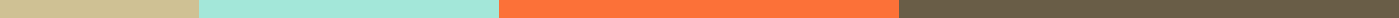 Sir Robert Borden School Advisory Council Meeting MinutesMonday January 15th 2024─AttendeesDon Reardon, Acting PrincipalAdrianne Power, Vice PrincipalSarah Hill, TeacherMelissa Wamboldt, TeacherSam Bachmann, Parent & SAC ChairTara Tanton, ParentAnabel Kimemenihian, ParentMadison Clarke, StudentMohammed Al Mahbir, StudentDavid Tanton, StudentMeeting called to order - 5:30pmApproval of AgendaIntroduction of membersBusiness Arising from the MinutesSchool has started with orders on Healthy Hunger.  Dominoes currently is available to pre-order with a Monday delivery date.  Will be looking into adding more restaurants in the future. Vice Principal’s ReportBasketball Season has officially started with both Girls’ and Boys’ teams playing home games this week.Fun student activities took place before the Holiday Break.  Spirit Week, Pizza Lunch, as well as afternoon dance with cookies and hot chocolate. RBC volunteers assisted with our Breakfast Program in December to make parfaits.  They will also be providing a donation to our school.Principal’s ReportUpdate on Grade 8 Math Data - currently 6 students not meeting.  Focus has been on small group instruction.  Math Support Teacher has just completed her block but will be returning in a few weeks.  The open staffing position was filled in November by Manmeet Oberoi. As there were no qualified French Immersion candidates - this position will be taught in English.   Student Groups.  Guys’ Work & Girls’ Group have been started for the grade 9s.  This is coming from last year’s training from Moe Green.  Students attend every second week and it has been very well received.  Madison spoke highly of her experiences and would like the opportunity to share this with younger grades. Equity Work.  The Equity team will be holding workshops with our grade 7 and 8 students around “The Big 4” in the Code of Conduct.  Will also be addressing how to respond to Attack on Identity and creating common language for dealing with these issues.  The grade 9s will be receiving a refresher presentation as they have had this previously in Grade 7.  The Grade 7s and 8s will participate in half day workshops and targeted instruction. Upcoming DatesMonday February 19th - No ClassesNew Business for Next MeetingSAC members to bring ideas to the next meeting on how to spend SAC money Next MeetingMonday February 12th 5:30pm 